ЁЛОЧКА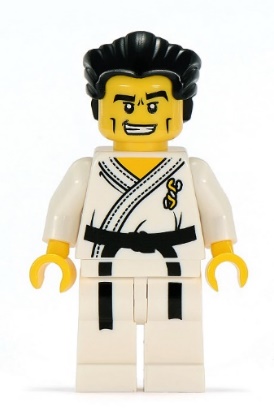 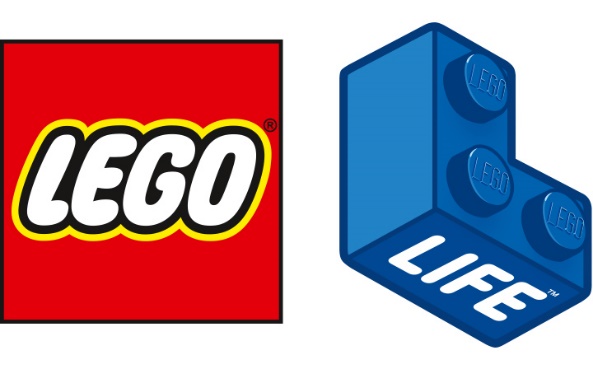 РОЖДЕСТВЕНСКАЯ БОРЬБА ГНОМОВКОГДА?:21.ДЕКАБРЯГДЕ?:Ziemeļvalstu ģimnāzijā, P.Lejiņa ielā 12, DINAMO LAT зал дзюдоЧТО БУДЕМ ДЕЛАТЬ?:Борьба за мяч, бег с конусами, борьба за поясФОНД ПОДАРКОВ:Каждый учвстник получит большую Рождественскую медаль, диплом и ЛЕГО подарок !!!РЕГИСТРАЦИЯ:Регистрация начинается с 19.НОЯБРЯ  у тренера Эдгара Ридерса. Конец регистрации 10.ДЕКАБРЯ!!!Стоимость: 20 EUR Взнос за участие сдать тренеру до 10.ДЕКАБРЯ !!!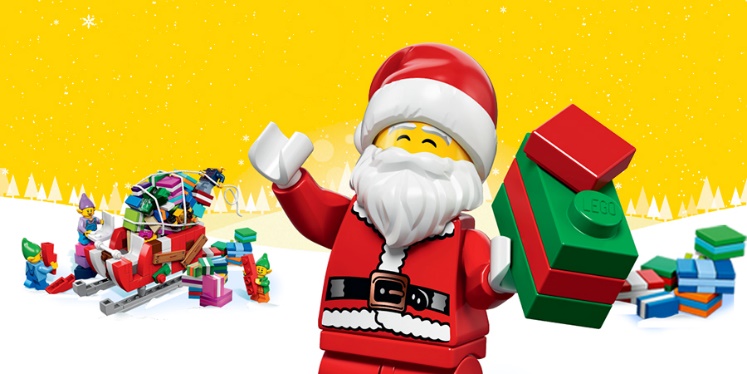 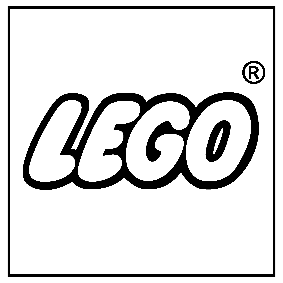 